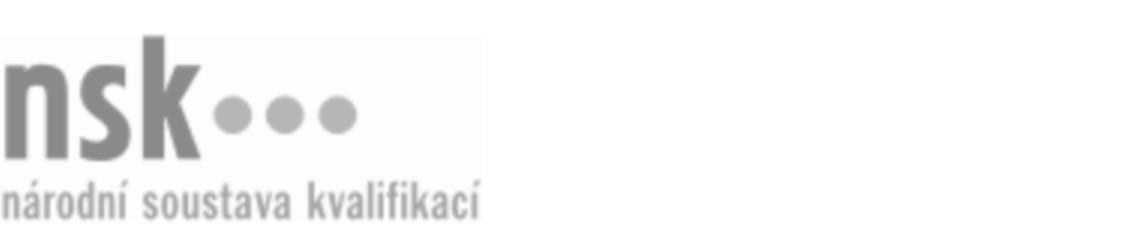 Kvalifikační standardKvalifikační standardKvalifikační standardKvalifikační standardKvalifikační standardKvalifikační standardKvalifikační standardKvalifikační standardKovář/kovářka strojní (kód: 21-015-H) Kovář/kovářka strojní (kód: 21-015-H) Kovář/kovářka strojní (kód: 21-015-H) Kovář/kovářka strojní (kód: 21-015-H) Kovář/kovářka strojní (kód: 21-015-H) Kovář/kovářka strojní (kód: 21-015-H) Kovář/kovářka strojní (kód: 21-015-H) Autorizující orgán:Ministerstvo průmyslu a obchoduMinisterstvo průmyslu a obchoduMinisterstvo průmyslu a obchoduMinisterstvo průmyslu a obchoduMinisterstvo průmyslu a obchoduMinisterstvo průmyslu a obchoduMinisterstvo průmyslu a obchoduMinisterstvo průmyslu a obchoduMinisterstvo průmyslu a obchoduMinisterstvo průmyslu a obchoduMinisterstvo průmyslu a obchoduMinisterstvo průmyslu a obchoduSkupina oborů:Hornictví a hornická geologie, hutnictví a slévárenství (kód: 21)Hornictví a hornická geologie, hutnictví a slévárenství (kód: 21)Hornictví a hornická geologie, hutnictví a slévárenství (kód: 21)Hornictví a hornická geologie, hutnictví a slévárenství (kód: 21)Hornictví a hornická geologie, hutnictví a slévárenství (kód: 21)Hornictví a hornická geologie, hutnictví a slévárenství (kód: 21)Týká se povolání:Kovář strojníKovář strojníKovář strojníKovář strojníKovář strojníKovář strojníKovář strojníKovář strojníKovář strojníKovář strojníKovář strojníKovář strojníKvalifikační úroveň NSK - EQF:333333Odborná způsobilostOdborná způsobilostOdborná způsobilostOdborná způsobilostOdborná způsobilostOdborná způsobilostOdborná způsobilostNázevNázevNázevNázevNázevÚroveňÚroveňOrientace v normách a v technických podkladech pro zhotovování výkovkůOrientace v normách a v technických podkladech pro zhotovování výkovkůOrientace v normách a v technických podkladech pro zhotovování výkovkůOrientace v normách a v technických podkladech pro zhotovování výkovkůOrientace v normách a v technických podkladech pro zhotovování výkovků33Volba postupu práce a technologických podmínek strojního kování, tvarování, ohýbání kovů, ohřevu materiálu v kovářských pecích a výhníchVolba postupu práce a technologických podmínek strojního kování, tvarování, ohýbání kovů, ohřevu materiálu v kovářských pecích a výhníchVolba postupu práce a technologických podmínek strojního kování, tvarování, ohýbání kovů, ohřevu materiálu v kovářských pecích a výhníchVolba postupu práce a technologických podmínek strojního kování, tvarování, ohýbání kovů, ohřevu materiálu v kovářských pecích a výhníchVolba postupu práce a technologických podmínek strojního kování, tvarování, ohýbání kovů, ohřevu materiálu v kovářských pecích a výhních33Obsluha kovářských pecíObsluha kovářských pecíObsluha kovářských pecíObsluha kovářských pecíObsluha kovářských pecí33Obsluha tvářecích strojůObsluha tvářecích strojůObsluha tvářecích strojůObsluha tvářecích strojůObsluha tvářecích strojů33Obsluha zařízení pro tepelné zpracování výkovkůObsluha zařízení pro tepelné zpracování výkovkůObsluha zařízení pro tepelné zpracování výkovkůObsluha zařízení pro tepelné zpracování výkovkůObsluha zařízení pro tepelné zpracování výkovků33Dokončovací práce na výkovcíchDokončovací práce na výkovcíchDokončovací práce na výkovcíchDokončovací práce na výkovcíchDokončovací práce na výkovcích33Mazání při kováníMazání při kováníMazání při kováníMazání při kováníMazání při kování33Kování neželezných kovů a slitinKování neželezných kovů a slitinKování neželezných kovů a slitinKování neželezných kovů a slitinKování neželezných kovů a slitin33Manipulace s materiálem, prostředky pro manipulaci s materiálemManipulace s materiálem, prostředky pro manipulaci s materiálemManipulace s materiálem, prostředky pro manipulaci s materiálemManipulace s materiálem, prostředky pro manipulaci s materiálemManipulace s materiálem, prostředky pro manipulaci s materiálem33Ošetření a běžná údržba zařízení kovárnyOšetření a běžná údržba zařízení kovárnyOšetření a běžná údržba zařízení kovárnyOšetření a běžná údržba zařízení kovárnyOšetření a běžná údržba zařízení kovárny33Dodržování bezpečnosti a ochrany zdraví při práci v kovárněDodržování bezpečnosti a ochrany zdraví při práci v kovárněDodržování bezpečnosti a ochrany zdraví při práci v kovárněDodržování bezpečnosti a ochrany zdraví při práci v kovárněDodržování bezpečnosti a ochrany zdraví při práci v kovárně33Kovář/kovářka strojní,  29.03.2024 12:39:50Kovář/kovářka strojní,  29.03.2024 12:39:50Kovář/kovářka strojní,  29.03.2024 12:39:50Kovář/kovářka strojní,  29.03.2024 12:39:50Strana 1 z 2Strana 1 z 2Kvalifikační standardKvalifikační standardKvalifikační standardKvalifikační standardKvalifikační standardKvalifikační standardKvalifikační standardKvalifikační standardPlatnost standarduPlatnost standarduPlatnost standarduPlatnost standarduPlatnost standarduPlatnost standarduPlatnost standarduStandard je platný od: 21.10.2022Standard je platný od: 21.10.2022Standard je platný od: 21.10.2022Standard je platný od: 21.10.2022Standard je platný od: 21.10.2022Standard je platný od: 21.10.2022Standard je platný od: 21.10.2022Kovář/kovářka strojní,  29.03.2024 12:39:50Kovář/kovářka strojní,  29.03.2024 12:39:50Kovář/kovářka strojní,  29.03.2024 12:39:50Kovář/kovářka strojní,  29.03.2024 12:39:50Strana 2 z 2Strana 2 z 2